              QUESTION BANK       OUR ENVIRONMENTSAMPLE PAPER 11) Write any two ways of energy flow through an ecosystem. 

2) Differentiate between biodegradable and non biodegradable with respect to the effect of biological processes on them and the way they affect our environment. 3) Which level shows the maximum biological magnification? Why? 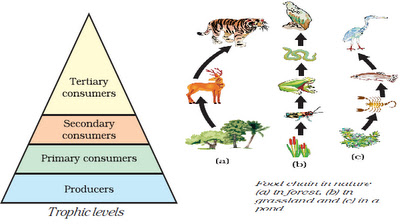 
4) Why is a pond self sustaining unit while an aquarium may not be? Justify the answer.

5) Arrange grasshopper, frog, grass, eagle and snake in the form of food chain.

6) If 1000 KJ energy is available at producer level, how much energy will be available at first carnival level? 

7) Why do most food chains have 3-5 steps only? 

8) Select the biodegradable items from the list given below- 
Polythene bags, old clothes, wilted flowers, pencil shavings, glass bangles, bronze statue, vegetable peels. 

9) What will be impact on ecosystem if bacteria and fungi are removed from the Environment? 

10) Express your feelings on the picture given down below. What will happen if all? Carnivores are eliminated from the environment? What measures will you take to save Tiger?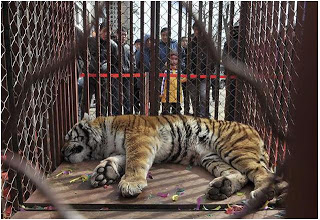 SAMPLE PAPER  21 Marks Questions: [5]1. Which of the following organism is likely to have maximum concentration of DDT : Algae, fish, water flea, frog, bird 2. What is the role of bacteria and fungi in an ecosystem?3. What are trophic levels? 4. How much energy is transferred to the next trophic level in a food chain? 5. Which trophic level has the highest concentration of toxic substances in a food chain? Two marks questions [10]6. Mention some sources of CFC‘s. 7. Distinguish between a food chain & a food web8. What would happen if there are no decomposers on earth?9. What is a food chain? Write a five step food chain found in grass land with frog as one of the members. What will happen to organisms at different trophic levels if all the frogs are removed?10. The number of malaria patients increased tremendously when a large number of frogs were exported from the village .What could be the cause for it? Explain with the help of a food chain.Three marks questions [15]11. What are the problems caused by the non-biodegradable wastes that we generate?12. Food chains generally consist of only 3 or 4 trophic levels. Why is it so?13.  Observe the food chainPlant (1000 kJ) --- >Goat  ---> Lion(a) If autographs occupying the first trophic level are called producers what are herbivoresCalled as?(b) How much energy does the lion get in the above food chain?14. Vegetarian or non vegetarian food habit help us in getting more energy. Why? 15. How is ozone formed in the upper atmosphere? Why is the damage of ozone layer a causeof concern to us? State cause of this damage. SAMPLE PAPER 3VERY SHORT ANSWERS ONE MARK EACH TICK CORRECT ANSWER.1. Ozone layer is destroyed bya) SO2 b) Smog c) CFC d) CO2. Which of the following is biodegradable?a) Cow dung b) Plastic c) DDT d) Radioactive wastes3. Vegetable peels, waste paper, wood carvings and egg shells can be used to makea) Bricks b) Compost c) Urea d) None of these4. Which of the following is constituent of a food chain?a) Grass, wheat and mango b) Grass, goat and humanc) Goat, cow and elephant d) Grass, fish and goat5. Acid rain is caused by precipitation ofa) Oxides of sulphur b) CFCs c) Ozone d) CO2SHORT ANSER QUESTIONS: EACH QUESTION CARRIES TWO MARKS:1) Classify the following as decomposers and producers -Green plants, bacteria, fungi, algae, blue green algae.2) Distinguish between producers and consumers.3) Name two environment friendly practices.ANSWER THE FOLLOWING QUESTIONS: EACH QUESTION CARRIES THREE MARKS:1. How is ozone depletion caused? Name the compounds causing it.2. What is meant by biodegradable waste? Which of the following are biodegradable?Agriculture residue, plastic, insecticides, sewage.3. What is being done to avoid ozone depletion? ( Three steps)4. What is meant by a trophic level? Why do we have a greater number of organisms at lower levels?Long answer (5 marks):5. Describe any five modes of disposal of wastes.6. Quiz:1. Ozone layer is destroyed by ____________.2. Ecology is the study of the interaction of _______ with each other and their surroundings.3. Decomposers are also called ___________.4. Water, air, light and temperature are the examples of ____ components.5. Consumers ______manufacture their own food and depend on plants and other animals for their feed.SAMPLE PAPER 41 mark Questions:-1. Write any one significance of biochemical cycles?2. Define environment.3. According to the sustenance from environment, organisms can be grouped into which three categories?4. Name any two groups of producers.5. Define consumers.6. Write the two raw materials for making food, used by living organisms of first tropic level.7. Explicate the principle of food web.8. Which of the following are more numerous in a food chain:–(i) Secondary consumer (ii) Tertiary consumer9. Define biological magnification.10. Write the names of two decomposers.11. Define global warming.12. Write one ill effect of exposure to ultraviolet rays.13. Which component of sunlight is vital for formation of ozone?14. As a step to control pollution ‘Kulhads’ were used on a large scale. What was the ill effect of this practice?15. A food chain consists of grass, lion and rabbit. In this food chain, which organism will transfer maximum energy?16. Which of the following are Biodegradable; plastic toys, cow dung, aluminum foil and cotton?17. Name the programme that froze CFC production in 1986.18. Expand UNEP.19. Which is greater – energy lost to the environment or energy transferred to next trophic level?20. Write a common feature between a food chain and energy flow in nature.21. How is packaging related to increase in non biodegradable waste?22. Burning the coal yields energy, but if try to eat coal we will not get any energy. Why?2 Marks Questions:-23. Distinguish between biodegradable and non biodegradable wastes. Cite examples.24. Why is a plastic bag is called non-biodegradable while a paper is not?25. Choose a biotic components comprising physical factors from the following : Rose, Soil, Leaf, Potato, Mountain, and Atmospheric pressure.26. Name any four ecosystems.27. Differentiate between natural and artificial ecosystem.28. Why decomposers are necessary in environment?29. Distinguish between food chain and food web.30. Draw a pyramid showing four trophic levels.31. Consider a food chain:-Grass ------->Insect-------> Frog ------>Snake ------->Hawk How much energy is available at the first trophic level and fifth trophic level respectively.32. Enlist two uses of CFCS. Write their harmful effect.33. What will happen if all the snakes are eliminated from the followingGrass ------->Insect-------> Frog ------>Snake ------->Hawk 34. Is the road near your school a part of ecosystem? Explain35. A neem tree is a producer but not the bread mould found on bread we eat. Give reasons.36. Describe the process of decomposition.37. Pesticides are useful to farmers, yet considered as pollutants. Give reason.38. Energy stored in the body of lion is the energy coming from sun. Justify.41. Enlist various categories of consumers giving examples of each.42. Describe the 10% law of flow of energy using example. What percentage of solar energy is captured by plants in terrestrial ecosystem that falls on their leaves?43. Write two information’s obtained from the energy flow diagram.44.H A farmer cultivates wheat crop in his agricultural field. Explain the interlinks of Biotic antibiotic factors in this case.45.H Explain how the pesticide used in the field reaches inside the body of a tertiary consumer?46. Recently the honorable court of justice banned the use of polythene bags. Do you support the step. Explicate with reasons.47. Correlate the natural replenishment of soil and decomposers.5 Marks Questions:-48. Make two food chains and a food web from the following set of living organisms : Grass, Lion, Vulture, Deer, Insect, Snake. Identify the tertiary consumer in both of the food chains.49.H Identify a deadly poisonous gas ‘X’ found at higher level of atmosphere which shields the surface of earth from harmful radiations from the sun. Write its chemical formula and equation of its formation. Why is damage to the ‘X’ layer a cause of concern? What steps are beings taken to limit this damage?50.You are involved in a discussion on Interrelationship between environment and life styles.” with Nagendra and Paramjit. Nagendra is a village farmer and Paramjit is a owner of a popular showroom. Give the details of issue discussed. Describe the illeffects of such lifestyles on the environment.Solution and Hint1. Recycling of different materials.3. Producers, consumers, decomposers4. Green plants, certain blue green algae6. CO2 and H2O7. Each organism generally eaten by two or more organisms.8. Secondary9. Accumulation of materials10. (i) Bacteria (ii) Fungi12. Skin cancer15. Grass to rabbit17. UNEP22. we lack enzymes to obtain coal’s energy31. I = 9000 KJ, V = 0.9 KJ32. Extinguisher or refregerant cause ozone layer depletion35. Neem in autotroph, Bread mold parasite39. Deer, grass hopper, scorpion40. owl, lion, vulture, fox